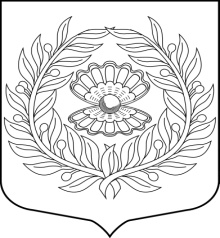                                                                                          Администрация 
                                                                             Муниципального образования
                                                                          «Нежновское сельское поселение»
                                                                               муниципального образования 
                                                                       «Кингисеппский муниципальный район» 
                                                                                   Ленинградской области           ПОСТАНОВЛЕНИЕот 06 декабря 2022 г.                                                                                            № 180 аОб утверждении Реестра мест (площадок) накопления твердых коммунальных отходов на территории муниципального образования «Нежновское сельское поселение» Кингисеппского муниципального района Ленинградской области» В соответствии с Федеральным законом от 06.10.2003 N 131-ФЗ "Об общих принципах организации местного самоуправления в Российской Федерации", Федеральным законом Российской Федерации от 24 июня 1998 года N 89-ФЗ "Об отходах производства и потребления", постановлением Правительства Российской Федерации от 31 августа 2018 года N 1039 "Об утверждении Правил обустройства мест (площадок) накопления твердых коммунальных отходов и ведения их реестра", администрация муниципального образования «Нежновское сельское поселение» Кингисеппского муниципального района Ленинградской областиП О С Т А Н О В Л Я Е Т:1. Утвердить Реестр мест (площадок) накопления твердых коммунальных отходов на территории муниципального образования «Нежновское сельское поселение» Кингисеппского муниципального района Ленинградской области согласно приложению, к настоящему постановлению.3. Настоящее Постановление подлежит официальному опубликованию (обнародованию) и размещению на официальном сайте администрации муниципального образования «Нежновское сельское поселение» Кингисеппского муниципального района Ленинградской области http://www.nezhnovo.ru   в информационно телекоммуникационной сети Интернет.4. Настоящее постановление вступает в силу со дня официального опубликования (обнародования). 5. Контроль за исполнением оставляю за собой.Глава администрацииМО «Нежновское сельское поселение»                                                          А.С. Жадан